SEVENTH SUNDAY after PENTECOST                                                                 July 7, 2024PRELUDE                              String Quartet in a Op. 31, no     	     Mendelssohn (1809-1847)                                                       Hudson QuartetWELCOME & ANNOUNCEMENTSINTROIT                               All My Hope in God is Founded                            Howells (1892-1983)                                                         CALL TO WORSHIPLeader: Rejoice in the Lord always, again I will say, Rejoice!People: Today we choose to rejoice. Today we choose to worship and give thanks.Leader: Seek the peace of God that will guard our hearts and minds in Christ Jesus.People: Today we choose God’s peace; today we place our trust in God.Leader: Turn our hearts away from the distractions and disappointments of life that will always flow in and flow out like the tide. Set your affections on things above and worship the Lord who loves and cares for us.All: We come to worship God who alone is excellent and worthy of praise.MORNING PRAYER  *OPENING HYMN 321		The Church’s One Foundation			      AureliaCALL TO CONFESSIONMost merciful God, we confess that we have sinned against you in thought, word, and deed, by what we have done, and by what we have left undone. We have not loved you wholeheartedly; we have not loved our neighbors as ourselves. We humbly repent. For the sake of your Son Jesus Christ, have mercy on us and forgive us; that we may delight in your will, and walk in your ways, to the glory of your Name. Amen.   SILENT PRAYERASSURANCE OF PARDON*GLORIA PATRI 581                                                                                                              GreatorexFIRST SCRIPTURE READING                                                                             Psalm 16 p.430          SPECIAL MUSIC                    String Quartet in a, Op.13: II		                             MendelssohnSECOND SCRIPTURE READING                                                            Philippians 4:4-7 p.955SERMON                                 Embracing Joy                                                 Leah Robinson, Guest *AFFIRMATION OF FAITH	                                                                          Apostles’ Creed p.35 PRAYERS OF THE PEOPLE & THE LORD’S PRAYER*HYMN 317		     In Christ There Is No East or West			                        McKee	*CHARGE and BENEDICTION  POSTLUDE                           Prelude in F, BWV 928			                      Bach (1685-1750)*Please stand if able	Hearing devices are available for your convenience.Please be aware that they do not function until after the service begins.  Today’s link is: https://www.youtube.com/watch?v=saL50CB1vDQThis week marks our annual visit from musicians with the Heifetz International Music Institute in Staunton.  Every summer, for six weeks, faculty from renowned conservatories and music schools train talented young musicians from around the globe, ages 13-30.  This year, FPC welcomes the Hudson Quartet, with violinists John Heo (Northbrook, IL) and Cheuk Yin Fung (Hong Kong), violins; David Mar (Vancouver, BC), viola and Ching-Yu Tseng (Taiwan), cello.  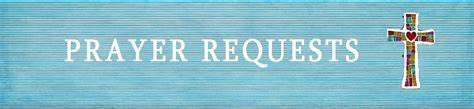 Shenandoah Nursing Home: Nancy GarberHome: Mary Ultee, Mary Ann Maupin, Linda Sandquist, Mike &Cathy Cunningham, Warner Sandquist, Charles SimpkinsFriends and Family: Bill Bromley, Jean Custen, Jerry Hughes, Sally McNeel,Col. Stuart Roberts (Mark Henderson),Paul Watts, Kathleen Clements, Carolyn Hedrick-Williams (Colleen Cash), Betsy Boswell (Curry)Military: Carson CraigWe welcome Leah Robinson to our pulpit this morning.  Leah serves as a Program Intern at Massanetta Springs. She will graduate from James Madison University this December with a BA Psychology, minoring in Religion as well as Women & Gender Studies. Outside of her education and work, Leah can be found playing pickleball, baking, and discerning where to attend seminary!
                           FIRST PRESBYTERIAN CHURCH WAYNESBORO, VIRGINIA A community-minded congregation living out the love of Christ as we serve one another with humility, gentleness, and patience through God’s grace.July 7, 2024 11:00 AM 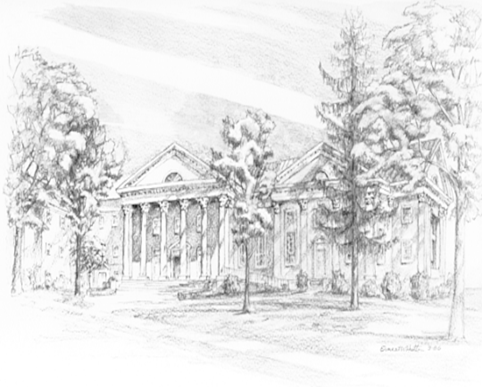 P.O. Box 877249 South Wayne AvenueWaynesboro, Virginia(540) 949-8366Church Website:  www.firstpresway.orgPreschool Website:  www.firstprespre.orgEmail:  church@firstpresway.com